	Anmälan om längre vistelse utomlands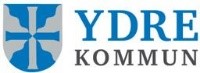 Alla barn som bor i Sverige ska gå i skola enligt svensk lag, så kallad skolplikt. Därför behöver du som vårdnadshavare göra en anmälan till oss på grundskoleförvaltningen om ditt barn ska flytta utomlands eller vara utomlands under en längre period, till exempel minst en månad. Vi behöver den här informationen för att bedöma om ditt barn kommer fortsätta att ha skolplikt i Sverige eller inte. Läs mer på nästa sida om hur vi bedömer detta.När du har fyllt i blanketten ska du lämna den eller skicka den till Ydre kommun, Barn- och utbildningsförvaltningen, Torget 4, 573 74 Ydre. Om ditt barn ska flytta utomlands i mer än ett år är du skyldig att anmäla det till Skatteverket. Blankett hittar du på Skatteverkets hemsida.Uppgifter om eleven och elevens skola i SverigeUppgifter om elevens skola under vistelsen utomlandsUppgifter om elevens vistelse utomlands (Om ditt barn ska vara utomlands under kortare tid än sex måna- der är det troligt att skolplikten kommer fortsätta att gälla.)Uppgifter om dig som är elevens vårdnadshavare (Om du har gemensam vårdnad för ditt barn behöver både du och barnets andra vårdnadshavare skriva under.)Så bedömer vi om ditt barn har fortsatt skolpliktNär du har lämnat in din anmälan om längre vistelse utomlands bedömer barn- och utbildningsförvaltningen om ditt barn fortsätter att ha skolplikt i Sverige eller inte. Vi gör framförallt vår bedömning utifrån hur lång tid ditt barn är tänkt att vara utomlands, men också från hur väl det gott att säkerställa var eleven befinner sig.Barnet kommer fortsätta att ha skolplikt i SverigeOm ditt barn fortsätter att ha skolplikt i Sverige ska du som vårdnadshavare se till att ditt barn kommer till skolan i Sverige. I vissa fall kan ditt barn fullgöra skolpliktengenom att ditt barn får undervisning utomlands, men den möjligheten är mycket liten.Barnet kommer inte fortsätta att ha skolplikt i SverigeOm vi bedömer att ditt barn inte längre har skolplikt i Sverige finns det olika saker att tänka på. Den främsta anledningen till att vi beslutar att skolplikten inte ska fortsätta är att ditt barn kommer att vara utomlands mer än sex månader. I ett sådant läge har grundskoleförvaltningen inte någon skyldighet att betala för ditt barns utbildning. När ditt barn inte längre har skolplikt i Sverige kommer barnet inte längre att få gå kvar på sin nuvarande skola.Om ditt barn kommer tillbaka till Sverige har barnet skolplikt igen som vanligt. Däremot är det inte säkert att ditt barn får komma tillbaka till samma skola som innan utlandsvistelsen. Vi kan inte heller garantera att barnet får gå i en klass med elever i samma ålder som barnet är. Det beror på att ditt barn kanske inte har fått samma kunskap som eleverna i samma ålder har fått under den tiden i en svensk skola. Därför bedömer medarbetare på skolan i Sverige ditt barns kunskaper, för att bestämma vilken årskurs ditt barn kan börja i efter utlandsvistelsen. Ditt barn har rätt till stöd i undervisningen på samma sätt som de andra eleverna på skolan.Ditt ansvar för skolplikten som vårdnadshavareEnligt skollagen har du som vårdnadshavare ansvar för att se till att ditt barn går i skolan. Om du inte ser till att ditt barn utför sin skolplikt har Ydre kommun rätt att beordra dig som vårdnadshavare att göra det. Om du ändå inte skulle se till att ditt barn går i skolan finns det risk att du får betala vite, som är en slags böter.Adress:Ydre kommunBarn-och utbildningsförvaltningenTorget 4573 74 YdreElevens för- och efternamnElevens personnummerElevens nuvarande skola i SverigeElevens årskursNamn på elevens skola under utlandsvistelsenTelefonnummer till elevens skolaE-post till elevens skola under utlandsvistelsenE-post till elevens skola under utlandsvistelsenJag har skickat in intyg från skolan utomlands som visar att mitt barn har en plats på skolan.Jag har skickat in intyg från skolan utomlands som visar att mitt barn har en plats på skolan.Namn på landet för utlandsvistelsenNamn på landet för utlandsvistelsenElevens adress under utlandsvistelsenElevens adress under utlandsvistelsenSka eleven vara i landet längre tid än ett år?Ja	NejAnge startdatum och slutdatum för utlandsvistelsenUnderskrift för- och efternamn vårdnadshavare 1NamnförtydligandeE-post och telefonnummerE-post och telefonnummerUnderskrift för- och efternamn vårdnadshavare 2NamnförtydligandeE-post och telefonnummerE-post och telefonnummer